ROTINA DO TRABALHO PEDAGÓGICO PARA SER REALIZADA EM DOMICILIO (BII-C) - Prof.ª Ednéia > Data: 07/12 a 11/12 de 2020Creche Municipal “Maria Silveira Mattos”SEGUNDA-FEIRATERÇA-FEIRAQUARTA-FEIRAQUINTA-FEIRASEXTA-FEIRA** BERÇÁRIO II-C*Hora da história: FUI À ESPANHA - Galinha Pintadinha https://www.youtube.com/watch?v=Io2yAjoTzEc (O link será disponibilizado no grupo).*DESCASCANDO*Objetivo: Trabalhar a coordenação motora fina, movimento de pinça, atenção e imaginação.*Materiais:- Ovos cozidos.*Desenvolvimento:- Cozinhe alguns ovos. Lave a mão do bebê, dê para o ele tirar a casca. Se ele tiver dificuldade, comece a tirar a casca e peça para ele continuar.TOME CUIDADO PARA A CRIANÇA NÃO COLOCAR AS CASCAS NA BOCA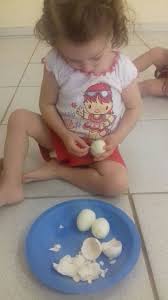 *** BERÇÁRIO II-C*Hora da Música: Mundo Bita - Fazendinha [clipe infantil]https://youtu.be/cjONzZPJONc  (O link será disponibilizado no grupo).*BRINCANDO COM SOMBRAS*Objetivo: Trabalhar o estímulo visual, a atenção e imaginação.*Materiais- Brinquedos da criança;- Lanterna do celular.*Desenvolvimento: - Pegue alguns brinquedos da criança. Feche a porta e a janela de um cômodo da sua casa, coloque o brinquedo em sua mão e projete a luz da lanterna do celular por trás do brinquedo, de forma que a sombra apareça na parede.- Deixe a criança explorar a sombra.- você também pode contar uma história fazendo uso da sombra. 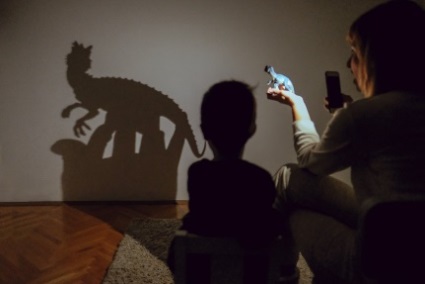 *** BERÇÁRIO II-C*Hora da Música: Palavra Cantada | A Baratahttps://youtu.be/ymAYWAbWDhk(O link será disponibilizado no grupo).* ATIVIDADE COM PRENDEDORES*Objetivo: Trabalhar movimento de pinça, preensão e coordenação motora fina.*Materiais:- Uma folha de revista ou caderno velho;- Prendedores de roupas.*Desenvolvimento: - Mostre para a criança que se ela apertar a parte de trás do prendedor ele vai abrir. Deixe que ela abra o prendedor e peça que ela coloque o prendedor no papel.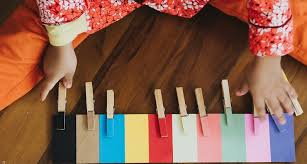 *** BERÇÁRIO II-C*BRINCADEIRA DENTRO E FORA *Materiais:- Brinquedos diversos*Desenvolvimento:- Desenhe círculos no chão ou coloque bambolês para brincar com a criança de dentro e fora. Para animar a brincadeira coloque uma música e quando a música parar, os participantes devem entrar no círculo, ou bambolê, quando a música voltar a tocar ficam de fora para dançar novamente.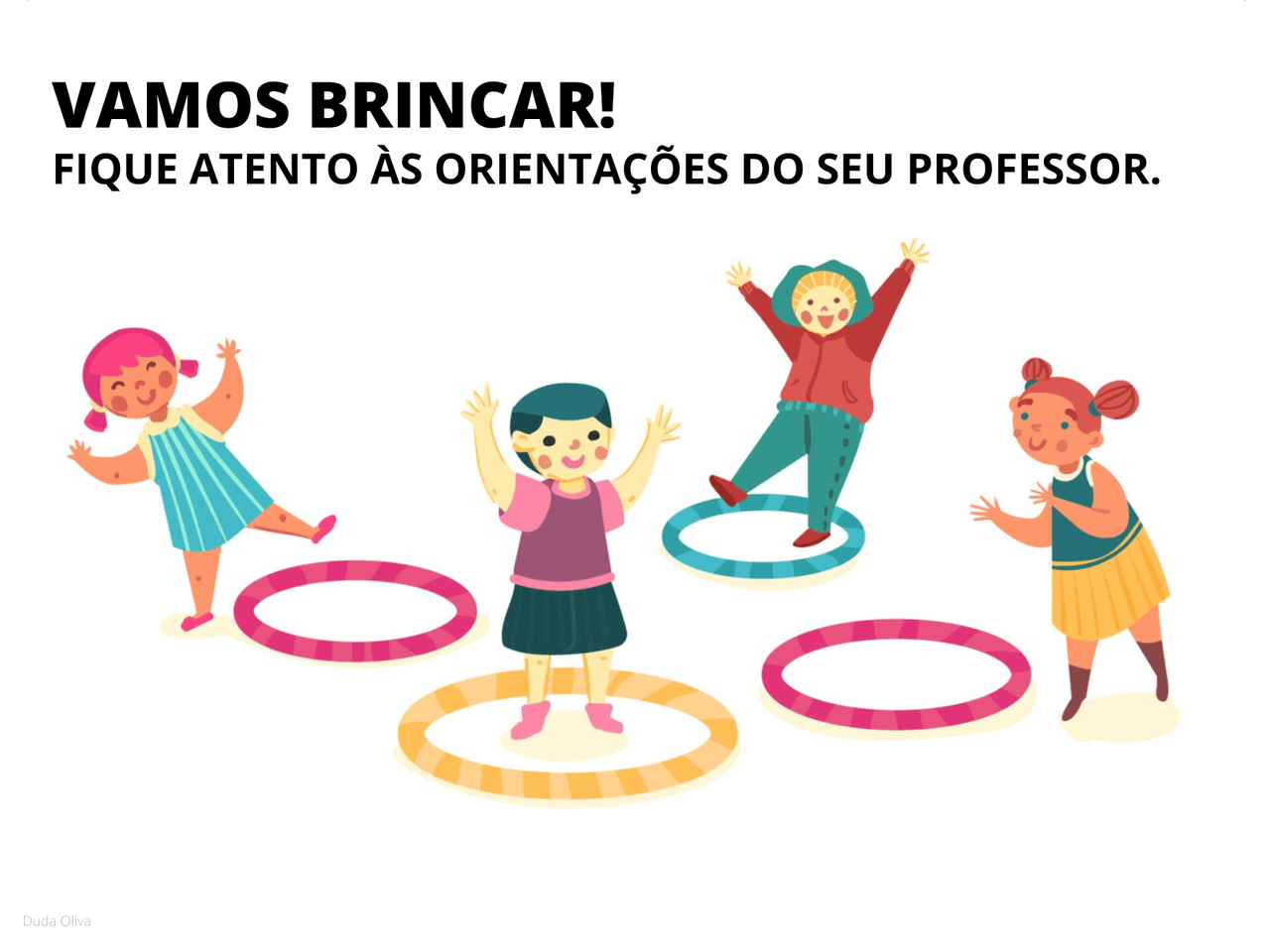 *** BERÇÁRIO II-C*Música: A história do Papai Noel- Música de Natal, disponível em:https://www.youtube.com/watch?v=_eqbbu-Vtdg(O link será disponibilizado no grupo).*PAPAI NOEL COM AS MÃOS*Objetivo: Trabalhar a percepção sensorial, a atenção e a imaginação.*Materiais:- Tinta vermelha e branca, se não tiver pode usas lápis de cor;- Papel.*Desenvolvimento:- Depois de ouvir a música do Papai Noel com a criança, passe a tinta na mão dela conforme a figura abaixo e carimbe na folha. Se você não tiver tinta guache desenhe um papai Noel usando o contorno da mão da criança e dê o lápis para ela pintar.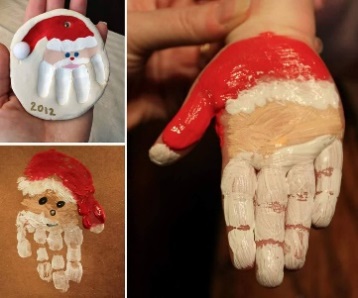 